		Б О Й О Р О Ҡ								П Р И К А З«____»__________________ 2019 й.		№______		«____»__________________ 2019 й.Об утверждении стандартов и процедур, направленных на обеспечение добросовестной работы в МБОУ ДО «ЦДТ «Глобус» г.УфаВ соответствии с Федеральным законом от 25.12.2008 № 273   «О противодействии коррупции», в целях создания условий, способствующих эффективному труду, укрепления трудовой дисциплины, обеспечения добросовестного и эффективного исполнения работниками МБОУ ДО «ЦДТ «Глобус» г.Уфа трудовых обязанностей, а также с целью профилактики коррупционных правонарушений ПРИКАЗЫВАЮ: 1. Утвердить прилагаемые стандарты и процедуры, направленные на обеспечение добросовестной работы в МБОУ ДО «ЦДТ «Глобус»2. Контроль по исполнению настоящего приказа оставляю за собой.Директор											Р.Р. ГалимовБАШҠОРТОСТАН  РЕСПУБЛИКАҺЫӨФӨ  ҠАЛАҺЫ  ҠАЛА ОКРУГЫ
ХАКИМИӘТЕНЕҢМӘҒАРИФ ИДАРАЛЫҒЫӨФӨ ҠАЛАҺЫ  ҠАЛА ОКРУГЫНЫҢ«ГЛОБУС» БАЛАЛАР ИЖАДЫ ҮҘӘГЕ»ӨҪТӘМӘ БЕЛЕМ БИРЕҮМУНИЦИПАЛЬ БЮДЖЕТМӘҒАРИФ УЧРЕЖДЕНИЕҺЫ450059, Өфө ҡ., Комсомол ур., 79-сы й.Тел.: (347) 248-48-30, 241-31-88, факс: (347) 248-48-30 E-mail: cdtdor1@mail.ru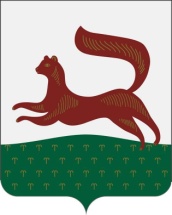 РЕСПУБЛИКА БАШКОРТОСТАНУПРАВЛЕНИЕ ОБРАЗОВАНИЯАДМИНИСТРАЦИИГОРОДСКОГО ОКРУГА ГОРОД УФАМУНИЦИПАЛЬНОЕ БЮДЖЕТНОЕОБРАЗОВАТЕЛЬНОЕ УЧРЕЖДЕНИЕдополнительного  образования «ЦЕНТР ДЕТСКОГО ТВОРЧЕСТВА «ГЛОБУС»ГОРОДСКОГО ОКРУГА ГОРОД УФА450059, г. Уфа, ул. Комсомольская, д.79Тел.: (347) 248-48-30, 241-31-88, факс: (347) 248-48-30 E-mail: cdtdor1@mail.ru